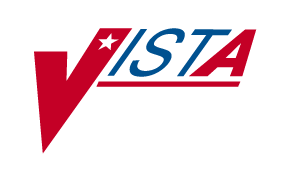 ePharmacyPHASE VAccounts Receivable (PRCA)Release NotesPRCA*4.5*271October 2011Department of Veterans AffairsProduct DevelopmentTable of Contents1.	Introduction	11.1.	Documentation Distribution	12.	Patch Description and Installation Instructions	32.1.	Patch Description	32.2.	Pre/Post Installation Overview	62.3.	Installation Instructions	63.	Enhancements	103.1.	Technical Modifications	103.1.1	Change to Maximum Length of ECME Number	103.2.	Issue Resolutions	103.2.1	New Service Requests (NSRs)	103.2.2	Remedy Tickets	10(This page included for two-sided copying.)IntroductionThis patch has enhancements that extend the capabilities of the Veterans Health Information Systems and Technology Architecture (VistA) electronic pharmacy (ePharmacy) billing system.  Below is a list of all the applications involved in this project along with their patch number:APPLICATION/VERSION	PATCHOutpatient Pharmacy (OP) V. 7.0	PSO*7*359Integrated Billing (IB) V. 2.0	IB*2*435Electronic Claims Management Engine (ECME) V. 1.0	BPS*1*10Accounts Receivable (PRCA) V. 4.5				PRCA*4.5*271The four patches (PSO*7*359, IB*2*435, BPS*1*10, and PRCA*4.5*271) are being released in the Kernel Installation and Distribution System (KIDS) multi-build distribution BPS PSO IB PRCA BUNDLE 6.0.  For more specific instructions please refer to the installation steps provided in each of the patches.For the pharmacy claims that are processed electronically, the ePharmacy module is currently compliant with the National Council for Prescription Drug Programs (NCPDP) industry standards for version 5.1. NCPDP version D.0 Level 1 compliance (completion of internal testing) must be in place by January 1, 2011, and it must have completed external testing with payers and be in production as of January 1, 2012. Meeting the deliverable dates is essential to VHA meeting this legislative mandate and for continued business with pharmacy payers. As part of these changes, VHA should also have backwards compatibility to the NCPDP version 5.1 to allow for continued revenue and processing of VHA pharmacy claims.This combined build will allow the processing and release of prescriptions for patients with Insurance payers that use the new NCPDP version D.0 format for electronic claims processing as well as the current NCPDP version 5.1 format.Documentation DistributionThe documentation distribution includes:    FILE NAME                             DESCRIPTION    ---------------------------------------------------------------------    PRCA_4_5_P271_RN.PDF                  AR Release Notes(This page included for two-sided copying.)Patch Description and Installation Instructions Patch DescriptionDHCP Patch Display                                                    Page: 1=============================================================================Run Date: SEP 13, 2011                      Designation: PRCA*4.5*271Package : ACCOUNTS RECEIVABLE               Priority   : MANDATORYVersion : 4.5                               Status     : RELEASED=============================================================================Associated patches: (v)PRCA*4.5*247<<= must be installed BEFORE `PRCA*4.5*271'                    (v)PRCA*4.5*268<<= must be installed BEFORE `PRCA*4.5*271'                    (v)PRCA*4.5*269<<= must be installed BEFORE `PRCA*4.5*271'Subject:  ePharmacy Phase 5 - NCPDP D.0Category:  ROUTINE           ENHANCEMENT           OTHERDescription:===========This patch has enhancements that extend the capabilities of the VeteransHealth Information Systems and Technology Architecture (VistA) electronicpharmacy (ePharmacy) billing system.  Below is a list of all theapplications involved in this project along with their patch number:   APPLICATION/VERSION                                  PATCH   --------------------------------------------------------------   OUTPATIENT PHARMACY (OP) V. 7.0                      PSO*7*359   INTEGRATED BILLING (IB) V. 2.0                       IB*2*435   ELECTRONIC CLAIMS MANAGEMENT ENGINE (ECME) V. 1.0    BPS*1*10   ACCOUNTS RECEIVABLE (PRCA) V. 4.5                    PRCA*4.5*271The four patches (PSO*7*359, IB*2*435, BPS*1*10, and PRCA*4.5*271) arebeing released in the Kernel Installation and Distribution System (KIDS)multi-build distribution BPS PSO IB PRCA BUNDLE 6.0.  For more specificinstructions please refer to the installation steps provided in each ofthe patches.For the pharmacy claims that are processed electronically, the ePharmacymodule is currently compliant with the National Council for PrescriptionDrug Programs (NCPDP) industry standards for version 5.1. NCPDP versionD.0 Level 1 compliance (completion of internal testing) must be in placeby January 1, 2011, and it must have completed external testing withpayers and be in production as of January 1, 2012. Meeting the deliverabledates is essential to VHA meeting this legislative mandate and forcontinued business with pharmacy payers. As part of these changes, VHAshould also have backwards compatibility to the NCPDP version 5.1 to allowfor continued revenue and processing of VHA pharmacy claims.The combined build will allow the processing and release of prescriptionsfor patients with Insurance payers that use the new NCPDP version D.0format for electronic claims processing as well as the current NCPDPversion 5.1 format.This specific patch contains the following functionality:--------------------------------------------------------- 1. The ECME number has been expanded to be 12 digits in length.  This    patch makes modifications to AR routines to accommodate a longer    ECME number.This patch addresses the following New Service Request (NSR):-------------------------------------------------------------Request Name: e-Pharmacy Phase 5:  FY09  Request ID: 20080103This patch addresses the following Remedy Tickets:--------------------------------------------------There are no Remedy Tickets associated with this patch.Components Sent With Patch--------------------------The following is a list of files included in this patch:                                      UP    SEND  DATA                USER                                      DATE  SEC.  COMES   SITE  RSLV  OVERFILE #      FILE NAME                 DD    CODE  W/FILE  DATA  PTRS  RIDE--------------------------------------------------------------------------344         AR BATCH PAYMENT          YES   YES   NO                  NOThe following is a list of fields included in this patch:Field Name (Number)                     File Name (Number)                                        Subfile Name (Number)-------------------                     ---------------------PATIENT NAME OR BILL NUMBER (.09)       AR BATCH PAYMENT (344)                                        -TRANSACTION  (sub-file) (344.01)Documentation Retrieval:------------------------Sites may retrieve documentation in one of the following ways: 1.  The preferred method is to FTP the files from     REDACTED which will transmit the files from the     first available FTP server. 2.  Sites may also elect to retrieve documentation directly from a     specific server as follows:     Albany          REDACTED     Hines           REDACTED     Salt Lake City  REDACTED 3.  Documentation can also be retrieved from the VistA Documentation     Library (VDL) on the Internet at the following address,     http://www.va.gov/vdl.The documentation distribution includes:    FILE NAME                             DESCRIPTION    ---------------------------------------------------------------------    PRCA_4_5_P271_RN.PDF                  AR Release NotesTest Sites:-----------VA Heartland East - St. LouisBirminghamLouisvilleLoma LindaRichmondPhoenixPre/Post Installation OverviewN/AInstallation InstructionsDo not queue the installation of this patch.To avoid disruptions, these patches should be installed during non-peakhours when there is minimal activity on the system.  Avoid times when ECMEclaims are being transmitted.  Of particular concern would be the optionsbelow.    1. [BPS NIGHTLY BACKGROUND JOB]       Do not install the patch when ECME claims are being generated       by the BPS Nightly Background Job option.  Wait for this job to       finish or complete the installation before this job starts.    2. [PSXR SCHEDULED CS TRANS] and       [PSXR SCHEDULED NON-CS TRANS]       Do not install the patch when prescriptions are being       transmitted to CMOP.  Wait for the CMOP transmissions to finish       or complete the installation before the transmissions start. Both       the CS (Controlled Substances) and the non-CS CMOP transmission       options should be checked.  Check with Pharmacy Service or your       Pharmacy ADPAC to find out when CMOP transmissions occur.Install Time------------The installation will take between 10 and 90 minutes depending upon howmany entries your site has in the BPS CLAIMS file (9002313.02) and in theBPS RESPONSES file (9002313.03).  Data conversions will be run in bothfiles and all entries will be checked during the installation of BPS*1*10.1.  OBTAIN PATCHES    --------------    Obtain the host file BPS_1_10_PSO_IB_PRCA.KID, which contains the    following patches:        BPS*1.0*10        PSO*7.0*359        IB*2.0*435        PRCA*4.5*271     Sites can retrieve VistA software from the following FTP addresses.     The preferred method is to FTP the files from:                    REDACTED     This will transmit the files from the first available FTP server.     Sites may also elect to retrieve software directly from a specific     server as follows:       Albany                  REDACTED       Hines                   REDACTED       Salt Lake City          REDACTED     The BPS_1_10_PSO_IB_PRCA.KID host file is located in the     anonymous.software directory. Use ASCII Mode when downloading the     file.2.  START UP KIDS    -------------    Start up the Kernel Installation and Distribution System Menu option    [XPD MAIN]:         Edits and Distribution ...         Utilities ...         Installation ...    Select Kernel Installation & Distribution System Option: INStallation                                                             ---         Load a Distribution         Print Transport Global         Compare Transport Global to Current System         Verify Checksums in Transport Global         Install Package(s)         Restart Install of Package(s)         Unload a Distribution         Backup a Transport Global    Select Installation Option:3.  LOAD TRANSPORT GLOBAL FOR MULTI-BUILD    -------------------------------------    From the Installation menu, select the Load a Distribution option.    When prompted for "Enter a Host File:", enter the full directory path    where you saved the host file BPS_1_10_PSO_IB_PRCA.KID (e.g.,    SYS$SYSDEVICE:[ANONYMOUS]BPS_1_10_PSO_IB_PRCA.KID).    When prompted for "OK to continue with Load? NO//", enter "YES."    The following will display:      Loading Distribution...        BPS PSO IB PRCA BUNDLE 6.0        BPS*1.0*10        PSO*7.0*359        IB*2.0*435        PRCA*4.5*271      Use INSTALL NAME: BPS PSO IB PRCA BUNDLE 6.0 to install this      Distribution.4.  RUN OPTIONAL INSTALLATION OPTIONS FOR MULTI-BUILD    -------------------------------------------------    From the Installation menu, you may select to use the following    options (when prompted for the INSTALL NAME, enter    BPS PSO IB PRCA BUNDLE 6.0):    a.  Backup a Transport Global - This option will create a backup        message of any routines exported with this patch.  It will not        backup any other changes such as DD's or templates.    b.  Compare Transport Global to Current System - This option will        allow you to view all changes that will be made when this patch        is installed.  It compares all components of this patch        (routines, DD's, templates, etc.).    c.  Verify Checksums in Transport Global - This option will allow        you to ensure the integrity of the routines that are in the        transport global.5.  INSTALL MULTI-BUILD    -------------------    This is the step to start the installation of this KIDS patch.  This    will need to be run for the BPS PSO IB PRCA BUNDLE 6.0.    a.  Choose the Install Package(s) option to start the patch        install.    b.  When prompted for the "Select INSTALL NAME:", enter BPS PSO IB        PRCA BUNDLE 6.0.    c.  For the PRCA*4.5*271 patch, when prompted "Want KIDS to Rebuild        Menu Trees Upon Completion of Install? YES//"  enter YES unless        your system does this in a nightly TaskMan process.    d.  When prompted "Want KIDS to INHIBIT LOGONs during the        install? YES//"  enter NO.    e.  When prompted " Want to DISABLE Scheduled Options, Menu Options,        and Protocols? NO//" enter NO.    f.  When prompted "Device: Home//"  respond with the correct device        but do not queue this install.Routine Information:====================The second line of each of these routines now looks like:;;4.5;Accounts Receivable;**[Patch List]**;Mar 20, 1995;Build 29The checksums below are new checksums, and can be checked with CHECK1^XTSUMBLD.Routine Name: RCDPBTLM    Before: B46607011   After: B47109458  **114,148,153,168,169,198,247,271**Routine Name: RCDPESR1    Before: B48522676   After: B50545484  **173,214,208,202,271**Routine Name: RCDPESR2    Before: B84144020   After: B85277265  **173,216,208,230,252,264,269,271**Routine Name: RCDPESR4    Before: B76222786   After: B77733360  **173,216,208,230,269,271**Routine Name: RCDPESR6    Before: B43157350   After: B43409269  **173,214,208,230,252,269,271**Routine Name: RCDPURED    Before: B35857327   After: B37216500  **114,169,174,196,202,244,268,271**Routine list of preceding patches: 247, 268, 269EnhancementsTechnical Modifications3.1.1	Change to Maximum Length of ECME NumberThe ECME number has been expanded to be 12 digits in length.  This patch makes modifications to AR routines to accommodate a longer ECME number.Issue Resolutions3.2.1	New Service Requests (NSRs)This patch addresses the following New Service Request (NSR):-------------------------------------------------Request Name: e-Pharmacy Phase 5:  FY09  Request ID: 200801033.2.2	Remedy TicketsThere are no Remedy Tickets associated with this patch.